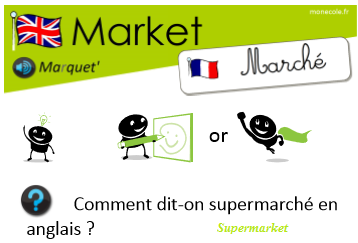 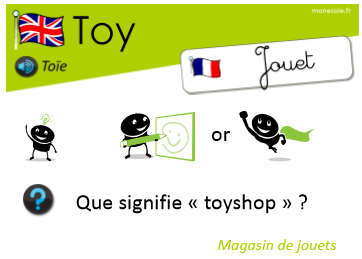 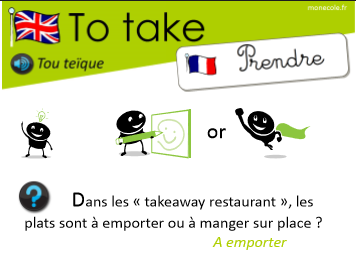 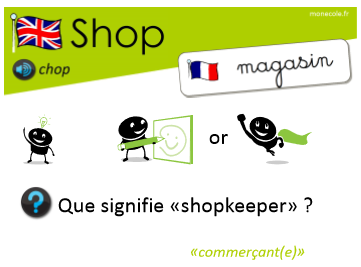 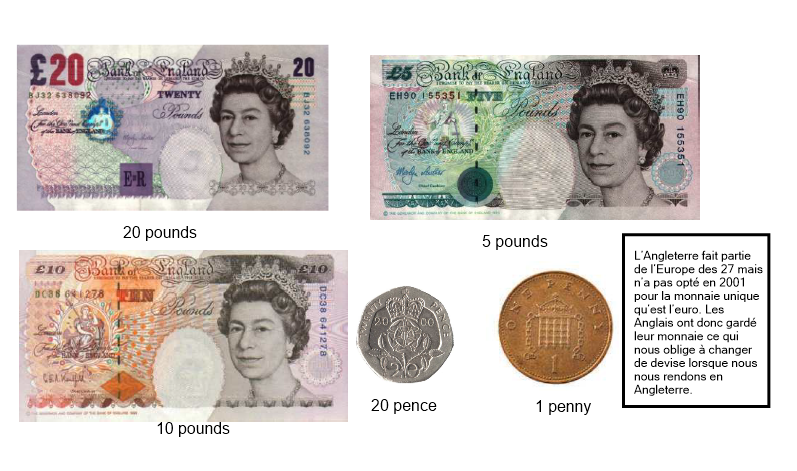 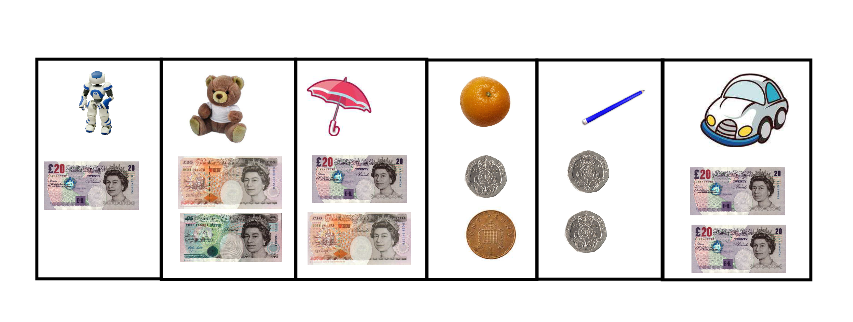 How much is the pencil ? It's forty penceHow much is the car ? It's forty poundsHow much is the orange? It's twenty-one pence How much is the robot? It's twenty poundsHow much is the teddy bear? It's fifteen poundsHow much is the umbrella ? It's thirty pounds